TÜRKİYE ATLETİZM FEDERASYONU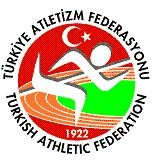 2015 SEZONU800 M - 1500 M - 3000 M ENG. - 10000 M OLİMPİK BARAJ YARIŞMALARI STATÜSÜ           GENEL KONULAR:Yarışmalar, IAAF Teknik Kuralları ve TAF Yarışma Talimatına uygun olarak yapılacaktır.Sporcular yarışmalara 2015 sezonu vizeli lisansları ile katılacaklardır. Kulüp ya da ferdi lisansını ibraz edemeyen sporcular yarışmaya alınmayacaktır.Yarışmalara doğum yılları aşağıda belirtilen sporcular katılabilirler;TAF Yarışma Talimatı hükümleri uyarınca; 2002 doğumlular ve daha küçükler yarışmalara katılamazlar,1998 ve 1999 doğumlu sporcular gençler veya büyükler kategorisinde yarışabilirler,1996 ve 1997 doğumlu sporcular istedikleri takdirde büyükler kategorisinde yarışabilirler.Yarışmalara katılacak sporcu, temsilci ve antrenörlerin, Olimpik Baraj Geçme Yarışması için, Gençlik Hizmetleri ve Spor İl Müdürlüklerinden alacakları tasdikli kafile listelerini Federasyon mutemedine vermeleri gerekmektedir. Her Gençlik Hizmetleri ve Spor İl Müdürlüğü tek kafile listesi düzenleyecek, silinti, kazıntı ve isim ilavesi yapılmış listeler kabul edilmeyecektir.Yarışmaların kayıtları, bu statünün ekinde yer alan formun doldurularak, Olimpik Baraj Geçme Yarışmasının ilk gününden iki gün önce saat 18:00’a kadar Deniz Şahinoğulları mersinatletizm@gmail.com   0533-5113711 adresine gönderilmesiyle yapılır. Kayıt formu eksiksiz ve büyük harflerle doldurulmalıdır. Tüm kayıt gönderileri yanıtlanacaktır. Kayıtların, yarışmaların ilk gününden bir gün önce saat 17:30’dan itibaren yapılacak olan Teknik Toplantıda teyit edilmesi gerekmektedir. Teknik Toplantıda teyit edilmeyen kayıtlar iptal edilecektir. Teknik Toplantı sırasında yeni kayıt yapılmayacak, varsa, gönderilmiş olan liste üzerinde zorunlu değişiklikler işlenecektir.TEKNİK KONULAR	:Bir günde düzenlenecek Olimpik Baraj Geçme Yarışmalarında kadınlar ve erkeklerde gün bazında branş dağılımı aşağıdaki tabloda belirtildiği şekilde olacaktır;                   8 NİSAN 2015 BİR GÜNLÜK YARIŞMA BRANŞ DAĞILIMI MALİ KONULAR	:Yarışmaya katılan atletler, bu statünün sonunda belirtilen baraj derecelerini geçtikleri takdirde, kanuni harcırahları, Gençlik Hizmetleri ve Spor İl Müdürlüklerinden tasdikli kafile listesini vermeleri kaydıyla Atletizm Federasyonu Başkanlığı tarafından ödenecektir. Aynı ilden birden fazla liste (kulüp listesi vb.) kabul edilmeyecektir.1 - 3 sporcusu barajı geçen ilin		:  1 Antrenörüne,      4 - 6 sporcusu barajı geçen ilin		:  1 Antrenör, 1 temsilcisine,      7 - 10 sporcusu barajı geçen ilin		:  2 Antrenör, 1 temsilcisine,                  11 - 15 sporcusu barajı geçen ilin 		:  3 Antrenör, 1 temsilcisine,                  16 - 19 sporcusu barajı geçen ilin 		:  4 Antrenör, 1 temsilcisine,                    20 ve daha fazla sporcusu barajı geçen ilin	:  5 Antrenör, 1 temsilcisine,                  Yolluk ve yevmiyeleri Atletizm Federasyonu Başkanlığınca ödenecektir.Harcırah baraj derecelerini geçemeyen sporcular ile antrenör ve temsilcilerin kanuni harcırahları Gençlik Hizmetleri ve Spor Genel Müdürlüğünün 07.06.2007 tarih ve 2461 sayılı genelgenin 5. maddesi (c) bendi doğrultusunda bağlı bulundukları Gençlik Hizmetleri ve Spor İl Müdürlüklerinin bütçe imkanları dahilinde (Resmi yarışma sonuçlarını Gençlik Hizmetleri ve Spor İl Müdürlüklerine teslim etmeleri kaydı ile) ödenebilecektir.Harcırah ödemesinde sporcuların ikamet ettikleri iller dikkate alınacak olup, sezon içinde ikametlerini gerçeğe uygun olmayan, değişik illerden beyan eden sporcular hakkında disiplin soruşturması açılacaktır.Yarışmaya iştirak edecek kafilelere yapılacak otobüs ödemelerinde Federasyonumuzun illerden istemiş olduğu uygulamadaki en son rayiç bedelleri dikkate alınacaktır.Yarışmalar “deneme” statüsünde olup, dereceye girenlere madalya ya da başka bir ödül verilmez.HARCIRAH BARAJ DERECELERİBÜYÜKLER                                    GENÇLERYARIŞMA TEKNİK DELEGESİYarışmaların teknik konularından, Türkiye Atletizm Federasyonu tarafından görevlendirilecek Teknik Delege sorumludur. Yarışmalar sırasında meydana gelecek teknik konulardaki anlaşmazlıklar Teknik Delege tarafından çözümlenecektir.                                                                                                                                                                        Hanifi ASLANTÜRK                                                                                                                           Teknik Kurul Üyesi                                                                                                                                                        0 531 381 70 13YARIŞMA TARİHİ8 NİSAN 2015 ÇARŞAMBAYARIŞMA YERİMERSİNTEKNİK TOPLANTISAAT 17:30 NEVİN YANIT ATLETİZM SAHASISON KAYIT TARİHİ6 NİSAN 2015 SAAT 18:00 mersinatletizm@gmail.com   e-mail adresine yapılacaktır.KATEGORİDOĞUM YILLARIBüyük Kadınlar ve Büyük Erkekler1995 doğumlular ve daha büyüklerGenç Kadınlar ve Genç Erkekler1996-1997 doğumlularBAYANLARERKEKLER800 m800 m1500 m1500 m3000m eng3000m eng10000 m10000 mBAYANLARBRANŞERKEKLER2:14.00800 m1:54.004:35.001500 m3:56.0010:50.003000 m eng.9:18.0036:00.0010000 m32:00.00BAYANLARBRANŞERKEKLER2:15.00800 m1:55.004:45.001500 m3:58.0011:15.003000 m eng.9:22.0037:00.0010000 m33:00.00